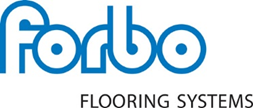 Descriptif type Sphera elementRevêtement de sol PVC homogène en lés de 2 m
Fourniture et pose d’un revêtement de sol PVC homogène, pressé dans la masse, en lés de 2 m de large classé U4 P3 E2/3 C2 type Sphera element.
Sa teneur en liant > 55% lui garantira un très faible taux de charge et le meilleur classement possible Type I, justifiant d’une excellente résistance à l’abrasion.Sa composition lui confèrera une excellente stabilité dimensionnelle ≤ 0,20 %.Selon la norme NF EN ISO 24343-1, son poinçonnement rémanent moyen sera de 0,03 mm associé à une efficacité acoustique au bruit de choc déclarée de 4 dB.
Il bénéficiera d’une protection de surface d’usine SMART top évitant toute métallisation pendant la durée de vie du revêtement et d’une résistance accrue aux rayures et agents tachants de type Bétadine, Eosine,….Il bénéficiera impérativement d’une garantie de 7 ans et pourra obtenir une extension jusqu’à 6 ans supplémentaires (suivant conditions de mise en œuvre des tapis de propreté Coral ou Nuway du fabricant(1)).
(1)L’extension de garantie peut s’appliquer à partir du 2e ML de Tapis de Propreté Coral® ou de la mise en place d’un système Nuway® selon trafic (voir conditions sur www.forbo-flooring.fr).